12.11.2022Ул. Гагарина, вывоз мусораУл.Куйбышева, вывоз мусора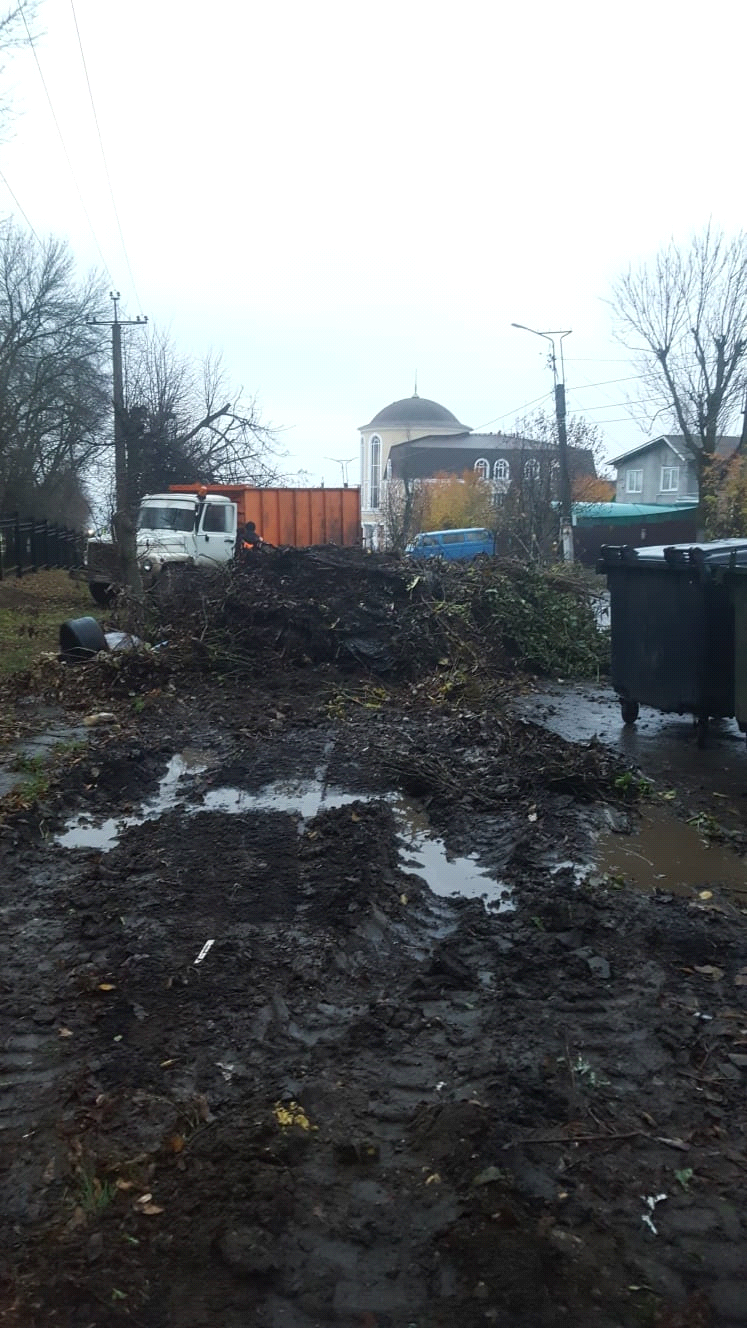 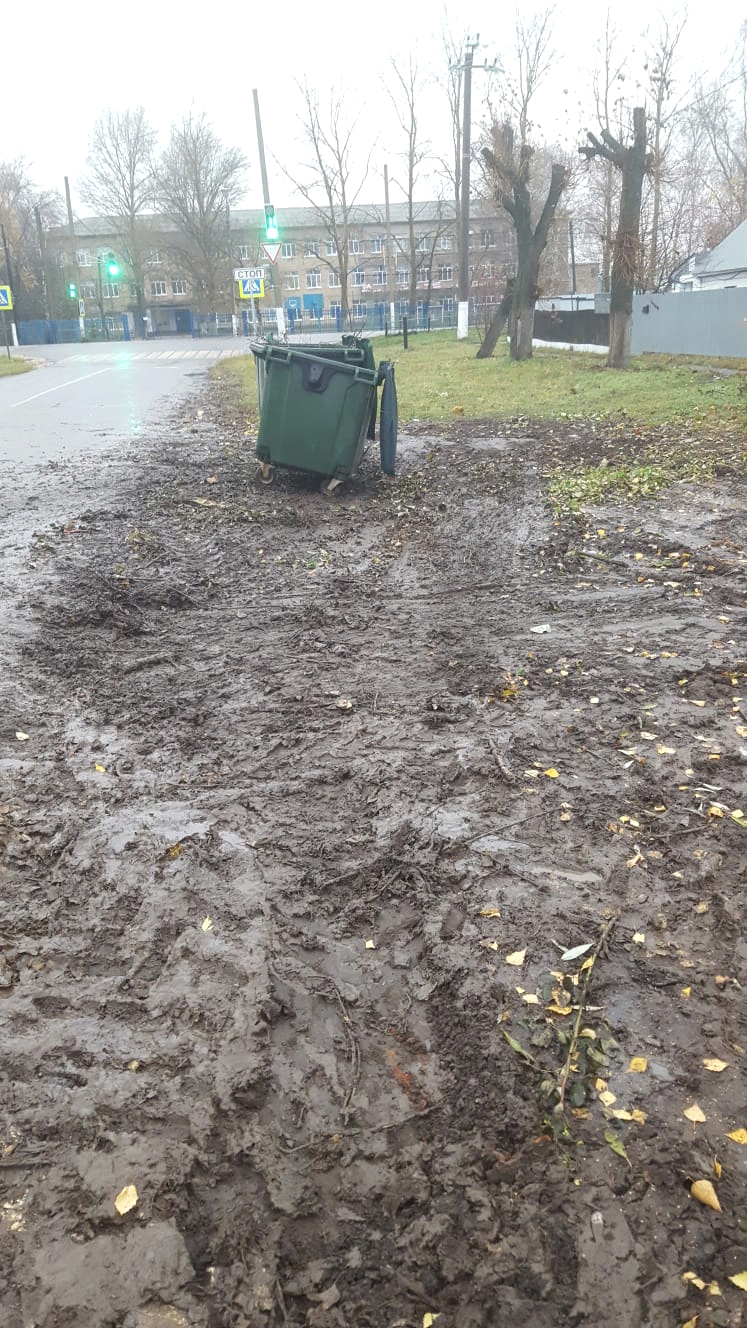 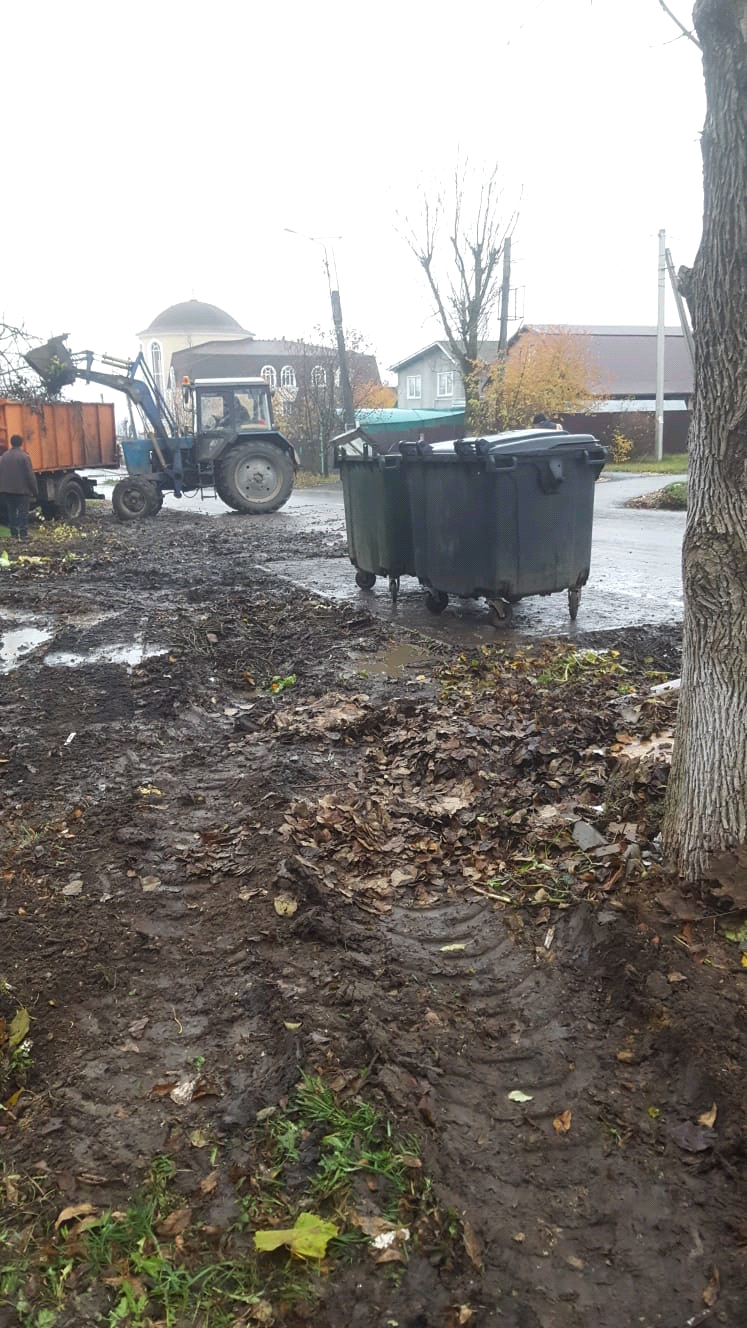 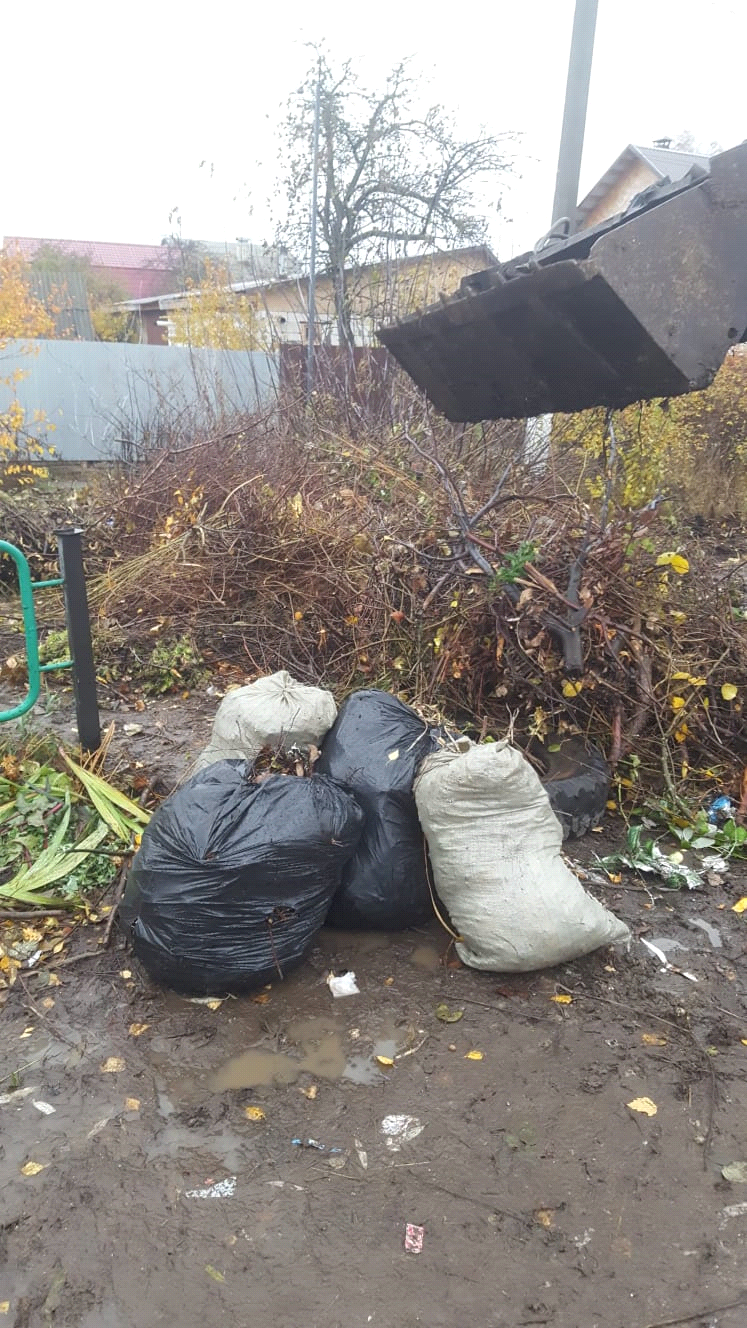 